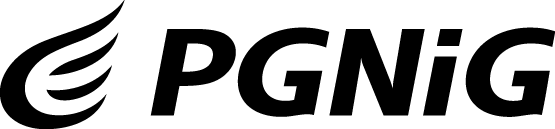 Polskie Górnictwo Naftowe i Gazownictwo S.A. z siedzibą w Warszawiezwana dalej „PGNiG SA” lub „Sprzedającym”, 01-224 Warszawa, ul Marcina Kasprzaka 25OGŁASZAPRZETARG USTNY(LICYTACJĘ) NA SPRZEDAŻ:prawa użytkowania wieczystego nieruchomości gruntowej położonej w Kościerzynie przy ul. Kazimierza Przerwy - Tetmajera 4, powiecie kościerskim, województwie pomorskim, oznaczonej w ewidencji gruntów jako działka ewidencyjna o nr 142/38 o pow. 1,1349 ha wraz z prawem własności budynków, budowli położonych na przedmiotowej nieruchomości gruntowej, dla którego to gruntu Sąd Rejonowy w Kościerzynie, IV Wydział Ksiąg Wieczystych, prowadzi księgę wieczystą nr GD1E/00023483/7Sprzedający informuje, że:nieruchomość zabudowana jest budynkiem biurowym, budynkiem garażowym składającym się z 6 boksów garażowych oraz wiatą o konstrukcji stalowej,części pomieszczeń biurowych oraz boksy garażowe są obecnie przedmiotem dwóch umów najmu,przedmiotowa nieruchomość leży na obszarze dla którego brak jest obowiązującego miejscowego planu zagospodarowania przestrzennego. Zgodnie ze Studium Uwarunkowań i Kierunków Zagospodarowania Przestrzennego Miasta Kościerzyna przyjętym Uchwałą Nr LXVI/496/14 Rady Miasta Kościerzyna działka ewidencyjna nr 142/38 zlokalizowana w obrębie 0006 Kościerzyna wchodzi  w skład terenu oznaczonego symbolem tereny zabudowy produkcyjno-usługowej.sprzedaż praw do nieruchomości jest zwolniona z opodatkowania podatkiem VAT, na podstawie art. 43 ust.1 pkt 10 oraz art. 43 ust.1 pkt 10a ustawy o VAT.Cena wywoławcza netto wynosi  590 000,00 złWadium wynosi 59 000,00 złWysokość postąpienia wynosi 5 900,00 złPrzetarg odbędzie się w dniu 06.02.2020 r. o godz. 10 30w Warszawie przy ul. Marcina Kasprzaka 25, budynek C 7, sala nr BWARUNKI PRZETARGUWarunkiem przystąpienia do przetargu jest wniesienie wadium na rachunek Polskiego Górnictwa Naftowego i Gazownictwa S.A. w Warszawie w Banku BGŻ BNP Paribas S.A. nr rachunku: 35 1600 1071 0003 0117 6227 5001 w terminie do 04.02.2020 r. z dopiskiem: „wadium – sprzedaż prawa użytkowania wieczystego nieruchomości w Kościerzynie”. Za termin wpłaty wadium uważa się dzień wpływu wadium na ww. konto.Do licytacji zostaną dopuszczone osoby, które wniosą wadium, zgodnie z pkt. 1 powyżej, okażą dowód tożsamości oraz złożą:dowód wpłaty wadium,oświadczenie oferenta (złożone w dniu licytacji na formularzu Sprzedającego) o przyjęciu do wiadomości, że wadium przepada na rzecz sprzedającego jeżeli oferent, którego oferta zostanie przyjęta, uchyli się od zawarcia umowy w terminie ustalonym przez sprzedającego albo jeżeli żaden z uczestników przetargu nie zaoferuje ceny wywoławczej wraz z numerem rachunku, na który należy dokonać ewentualnego zwrotu wadium,w przypadku osoby fizycznej – pełnomocnictwo współmałżonka w formie aktu notarialnego (w przypadku jego nieobecności), bądź oświadczenie w formie pisemnej, że prawa do nieruchomości nabywane są do majątku osobistego albo, że pomiędzy współmałżonkami istnieje rozdzielność majątkowa; w przypadku nie pozostawania w związku małżeńskim – oświadczenie w formie pisemnej, że oferent nie pozostaje w związku małżeńskim,w przypadku osoby prawnej lub jednostki organizacyjnej nieposiadającej osobowości prawnej, a podlegającej wpisowi do rejestru: aktualny odpis z właściwego rejestru (z ostatnich 6 miesięcy), w którym ujawnieniu podlega sposób reprezentacji, w przypadku osoby fizycznej prowadzącej działalność gospodarczą: wydruk wygenerowany ze strony internetowej Centralnej Ewidencji i Informacji o Działalności Gospodarczej, a w przypadku spółki cywilnej oprócz wydruków jw., także kopia umowy spółki cywilnej oraz kopia uchwały wspólników w sprawie zgody na nabycie nieruchomości (gdy uchwała taka jest wymagana umową spółki bądź wynika z obowiązujących przepisów),zezwolenie na nabycie nieruchomości lub promesa na nabycie nieruchomości, wydana w trybie ustawy z dnia 24 kwietnia 1920 r. o nabywaniu nieruchomości przez cudzoziemców (Dz. U. z 2014r., poz. 1380 ze zm.), jeżeli nabycie praw do nieruchomości wymaga takiego zezwolenia,jeżeli z odpisu z właściwego rejestru nie wynika uprawnienie osoby uczestniczącej w licytacji do reprezentowania oferenta, należy dołączyć dokumenty potwierdzające to uprawnienie (np. pełnomocnictwo w formie aktu notarialnego),oświadczenie (złożone w dniu licytacji na formularzu Sprzedającego) o zapoznaniu się z warunkami przetargu i przyjęciu ich bez zastrzeżeń, jak również oświadczenie, o zapoznaniu się ze stanem faktycznym i prawnym przedmiotu przetargu oraz jego akceptacji bez zastrzeżeń.W przypadku złożenia kopii dokumentów(w przypadku dopuszczalnej kopii), powinny one być poświadczone za zgodność z oryginałem przez oferenta zgodnie ze sposobem reprezentacji. Wadium przepada na rzecz Sprzedającego jeżeli żaden z uczestników przetargu nie zaoferuje ceny wywoławczej.Wadium złożone przez oferentów, których oferty nie zostaną przyjęte, zostanie zwrócone bezpośrednio po dokonaniu wyboru oferty.Wadium złożone przez nabywcę zostanie zarachowane na poczet ceny.Wadium przepada na rzecz Sprzedającego, jeżeli oferent, którego oferta zostanie przyjęta, uchyli się od zawarcia umowy.Sprzedający zastrzega sobie prawo do zmiany ogłoszenia lub warunków przetargu, zamknięcia przetargu bez dokonania wyboru oferty oraz prawo do odwołania przetargu. Zawarcie umowy sprzedaży z wybranym oferentem nastąpi w wyznaczonym terminie i miejscu, jednak nie później niż w terminie 30 dni od dnia rozstrzygnięcia przetargu.Oferent, który wygra przetarg zobowiązany jest do:zawarcia umowy sprzedaży w formie aktu notarialnego w wyznaczonym terminie i miejscu;poniesienia wszelkich kosztów związanych z zawarciem umowy sprzedaży, w tym kosztów opłat notarialnych, sądowych oraz podatków związanych z nabyciem przedmiotu przetargu;zapłaty ceny zaoferowanej w przetargu, powiększonej o podatek VAT w stawce zgodnej z obowiązującymi przepisami w dniu zawarcia umowy sprzedaży w zakresie w jakim sprzedaż przedmiotu przetargu podlega opodatkowaniu podatkiem VAT, przed zawarciem umowy notarialnej sprzedaży, przelewem na rachunek bankowy Sprzedającego, przy czym przez zapłatę ceny rozumie się wpływ środków pieniężnych na rachunek bankowy wskazany przez sprzedającego; nabywca, który najpóźniej w chwili zawarcia umowy notarialnej nie uiści ceny nabycia, traci prawa wynikające z przybicia oraz złożone wadium.Oferent, który wygra przetarg, jeżeli jest osobą prawną, zobowiązany jest do przedłożenia, przed zawarciem umowy sprzedaży w formie aktu notarialnego, statutu lub umowy osoby prawnej oraz uchwały (decyzji) stosownych organów tej osoby prawnej, jeżeli statut, umowa lub obowiązujące przepisy przewidują obowiązek uzyskania zgody tych organów dla dokonania czynności prawnej polegającej na nabyciu przedmiotu przetargu. Niedostarczenie przez Oferenta w terminie zawarcia umowy sprzedaży wymaganych przepisami prawa dokumentów niezbędnych do jej zawarcia, zostanie uznane za uchylanie się od zawarcia umowy, co będzie skutkowało przepadkiem wadium na rzecz Sprzedającego.Informacji o przedmiocie przetargu i warunkach przetargu udziela Pan Sebastian Danilczuk, tel. 22/ 589 44 23, e-mail: sebastian.danilczuk@pgnig.pl, lub Pani Kamila Płowucha, tel. 22/ 106 81 45, e-mail: kamila.plowucha@pgnig.pl PGNiG SA w Warszawie, ul. Marcina Kasprzaka 25, budynek C7. 
Przedmiot przetargu można oglądać po wcześniejszym umówieniu terminu pod numerem telefonu j. w.Niniejsze ogłoszenie opublikowane jest na stronie internetowej PGNiG S.A.: www.przetargi.pgnig.pl. Zgodnie z art. 13 ust. 1 i 2 Rozporządzenia o ochronie danych osobowych z dnia 27 kwietnia 2016 r. (RODO) Administratorem danych osobowych oferentów jest: PGNiG S.A. z siedzibą w Warszawie, 
ul. Kasprzaka 25, 01-224 Warszawa, PGNiG S.A. wyznaczył inspektora ochrony danych osobowych, 
z którym można skontaktować się poprzez e-mail: iod@pgnig.pl Dane osobowe oferentów przetwarzane będą w niezbędnym zakresie w celu:a) przeprowadzenia przetargu ustnego, b) realizacji transakcji sprzedaży nieruchomości i wykonania umowy lub do podjęcia działań na żądanie  oferenta przed zawarciem umowy (Art.6, ust. 1, lit.b) RODO)c) w celu ewentualnego ustalenia roszczeń, dochodzenia roszczeń, obrony przed roszczeniami (Art.6, ust. 1, lit. f) RODO). Dane osobowe oferentów będą przechowywane przez okres niezbędny do przeprowadzenia postępowania przetargowego oraz wykonania umowy obowiązków przewidzianych przepisów prawa nałożonych na Administratora okres może zostać przedłużony o okres przedawnienia roszczeń 
w przypadku gdy będzie to niezbędne do dochodzenia ewentualnych roszczeń wynikających 
z przeprowadzonego postępowania lub umowy bądź obrony przed roszczeniami kierowanymi przeciwko Administratorowi. Oferenci posiadają prawo do dostępu do treści swoich danych oraz prawo ich sprostowania, usunięcia, ograniczenia przetwarzania, prawo do przenoszenia danych, prawo do wniesienia sprzeciwu. Oferenci mają prawo do wniesienia skargi do właściwego organu nadzorczego w zakresie ochrony danych osobowych, gdy uznają, iż przetwarzanie ich danych osobowych narusza przepisy RODO.Podanie przez oferenta danych osobowych jest warunkiem zawarcia umowy, a konsekwencją niepodania danych osobowych będzie brak możliwości zawarcia umowy.